Конспект занятия «Фрукты»Взрослый показывает ребенку картину «В саду». Давай посмотрим на картину. Это фруктовый сад. На деревьях поспели фрукты. 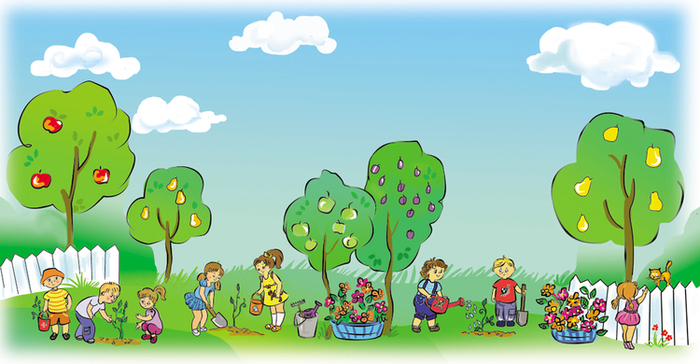 Ты любишь кушать фрукты? Я принесла тебе сегодня корзину с фруктами. Но все фрукты спрятались и чтобы нас с тобой их увидеть, надо узнать фрукт по его тени. 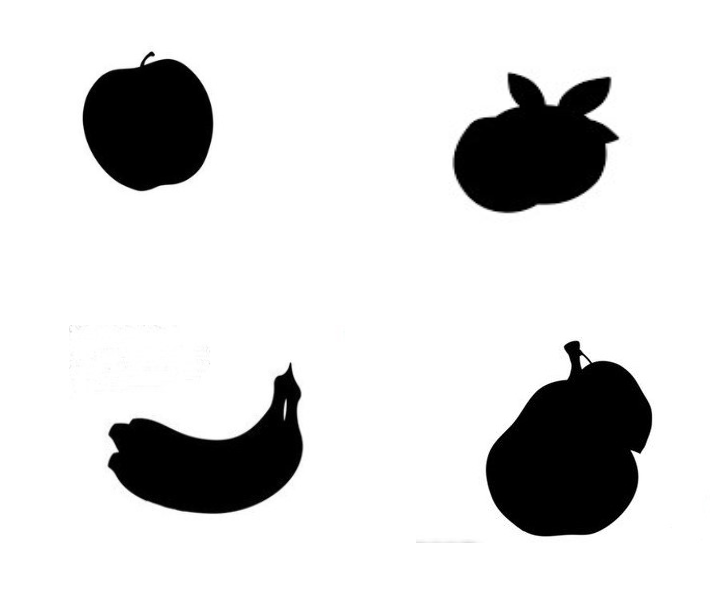 Молодец! Ты смог отгадать все спрятанные фрукты. У меня в корзинке появились спрятанные фрукты. Давайте их рассмотрим. Взрослый с ребенком рассматривает все фрукты из корзинки их цвет, форму.Д/и Упражнение «Разложим фрукты по корзинкам» Давай посмотрим на картинку. И разложим все фрукты в правильные корзинки.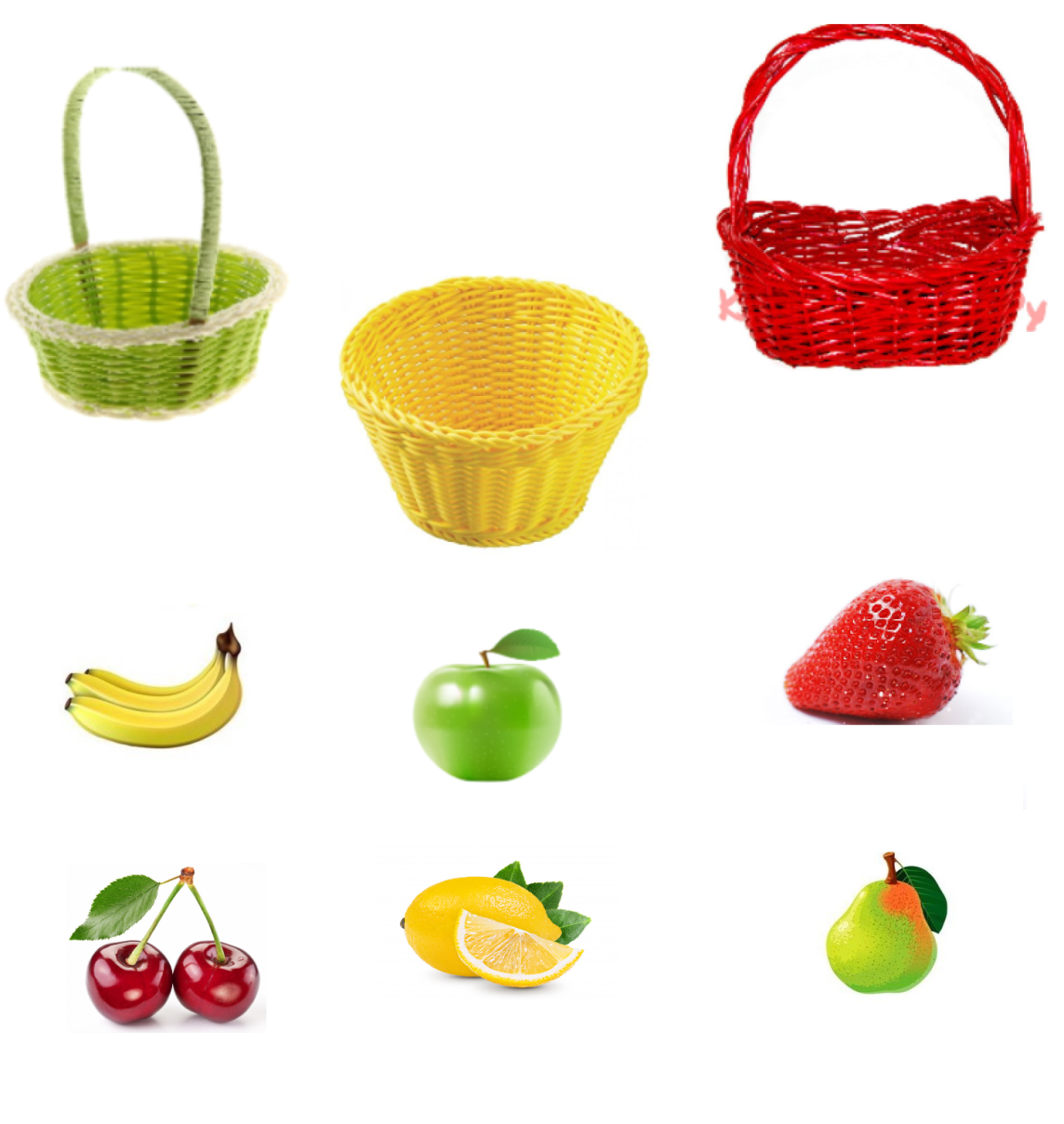 Молодец! Ты смог разложить все фрукты по корзинкам. А сейчас давай разомнем наши пальчики. Пальчиковая гимнастика «Фрукты» Этот пальчик – АПЕЛЬСИН, Он, конечно, не один. Этот пальчик – СЛИВА – Вкусная, красивая. Этот пальчик – АБРИКОС, Для тебя на ветке рос. Этот пальчик – АНАНАС – Фрукт для вас и для нас.  По очереди загибают пальчики на правой руке. Разжимают пальчики одной руки и показывают всем ладошку. Показывают всем другую ладошку.	Д/и «Найди лишнее»Взрослый: а сейчас давай с тобой поиграем в игру «Найди лишнее». Посмотри на картинку и скажи, какой рисунок лишний и почему?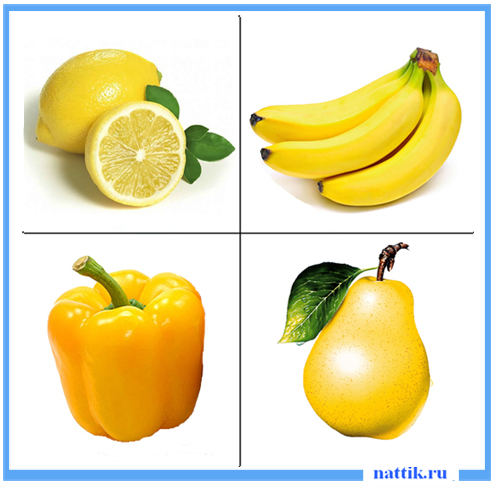 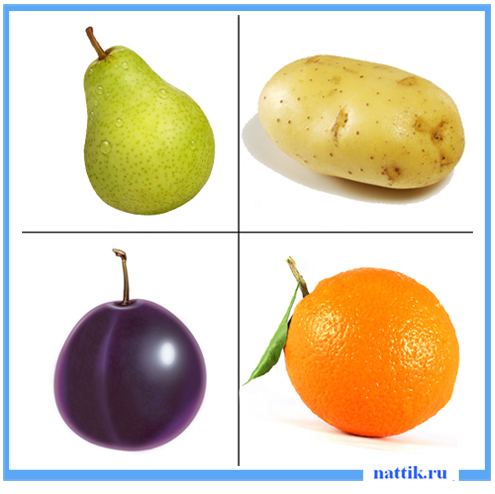 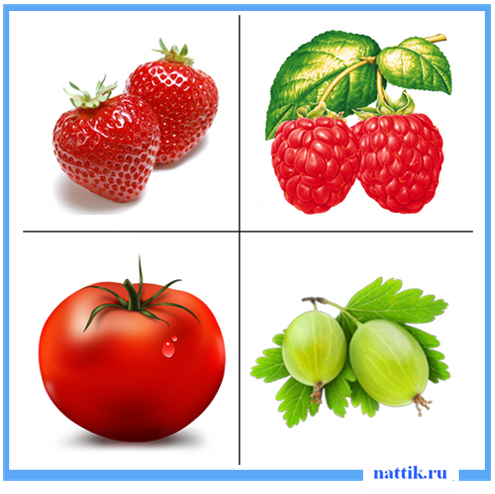 Взрослый: Молодец, ты правильно нашел все лишние картинки. На них изображены овощи.Упражнение «Какой фрукт пропустили?»Взрослый  раскладывает перед ребенком фрукты и называет их. Один фрукт не называет. Ребенок должен отгадать, какой фрукт не назвал педагог.Игра «Угадай на вкус»Ребенок закрывает глаза, а взрослый дает ребенку какой-нибудь фрукт и ребенок по вкусу должен определить, что это за фрукт. Игра повторяется несколько раз, затем ребенок и взрослый могут поменяться местами.